ΕΛΛΗΝΙΚΗ ΔΗΜΟΚΡΑΤΙΑ                     ΓΕΩΠΟΝΙΚΟ ΠΑΝΕΠΙΣΤΗΜΙΟ ΑΘΗΝΩΝ	Αθήνα,  3/6/2019 ΓΕΝΙΚΗ Δ/ΝΣΗ ΔΙΟΙΚΗΤΙΚΩΝ ΥΠΗΡΕΣΙΩΝ	Αριθμ. Πρωτ.: 5527              Δ/ΝΣΗ ΔΙΟΙΚΗΤΙΚΟΥΤΜΗΜΑ Γ΄ ΠΑΝΕΠΙΣΤΗΜΙΑΚΩΝ ΑΡΧΩΝ & ΟΡΓΑΝΩΝΘέμα: 	« Ανάρτηση Ανακοινώσεων στον Ιστότοπο του ΓΠΑ (docs.aua.gr) Αγαπητά μέλη του Πανεπιστημίου μας,Στο πλαίσιο του εκσυγχρονισμού των παρεχόμενων τηλεματικών υπηρεσιών προς την Πανεπιστημιακή Κοινότητα του Γεωπονικού Πανεπιστημίου Αθηνών, και ενός σύγχρονου τρόπου πρόσβασης, αναζήτησης και ανάρτησης ανακοινώσεων, σας υπενθυμίζουμε ότι, τα μέλη της πανεπιστημιακής κοινότητας θα πρέπει να αναρτούν ΑΝΑΚΟΙΝΩΣΕΙΣ στον ιστότοπο του ΓΠΑ, στη διεύθυνση docs.aua.gr για απ΄ ευθείας πρόσβαση, είτε πατώντας το πεδίο «Ανακοινώσεις» που βρίσκεται στο πάνω μέρος της πρώτης σελίδας του Ιστότοπου του ΓΠΑ.Οι αναρτήσεις των ΑΝΑΚΟΙΝΩΣΕΩΝ γίνεται σύμφωνα με το θεματολόγιο και την υπηρεσία που δίνονται.Οδηγίες για την ανάρτηση ανακοινώσεων στο νέο ιστότοπο βρίσκονται στη διεύθυνση docs.aua.gr.Ο ΑΝΤΙΠΡΥΤΑΝΗΣΔΙΟΙΚΗΤΙΚΩΝ ΥΠΟΘΕΣΕΩΝ, ΑΚΑΔΗΜΑΪΚΩΝ ΥΠΟΘΕΣΕΩΝ ΚΑΙ ΦΟΙΤΗΤΙΚΗΣ ΜΕΡΙΜΝΑΣΣΕΡΚΟ ΧΑΡΟΥΤΟΥΝΙΑΝΕσωτερική διανομή:  Πρυτανεία, Αντιπρυτάνεις  Τμήμα Δικτύων-Διαδικτύου-κ. Μ. Πλέσσα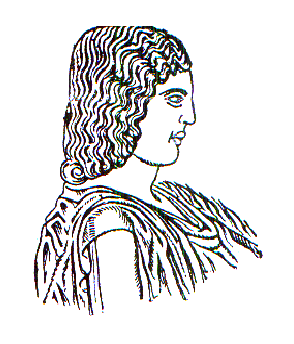 